Welcome Back - Target Notes 
Welcome back students! We hope you had a great summer and are ready to begin Target.              Classes for the Advanced Learning Program will begin the week of August 12th, 2019.                              I am looking forward to seeing you!Your Target teacher will be:                                             
                     Mrs. Prosser in room 5. Located in the First Grade hallway. Last room on the left. Your Target day will be:                                  ____ Monday     ____ Tuesday       ____ Wednesday       ____ Thursday      Class begins promptly at 8:30 and ends at 1:55 pm. You will attend Specials with your homeroom. The rest of the day you will remain with your Target class. (1st grade will have a shorter Target day at the beginning of the year.)This time will increase as the year goes on. You will eat lunch with your Target class no matter what grade you are in. Please bring lunches, lunch money, jackets and supplies with you when you come to Target in the morning. You are allowed to bring your book bags to Target as long as the items in your bookbag are for the Target Day. You will return to your regular classroom at the end of the Target day for dismissal. Note: Since our time in Target is limited, please try your best not to schedule doctor/dentist appointments on Target days. SnacksNutritious snacks and water bottles are permitted in Target. Please do not bring candy or flavored drinks, and no wet snacks (yogurt, applesauce…) please. Those items may be packed for lunch in lunchboxes if needed.  Teachers will not be providing snacks in class. Your Target Tally- How your performance is measuredTwice a year, you will receive a Target Progress Report that will measure your progress in Target. Target Curriculum	This year students will be working on honing their critical thinking and investigative skills through a variety of learning experiences based on the Gifted Standards. Copies of the Gifted Standards are included in this packet. All parents are invited to attend our Target Curriculum Open House on Friday, August 23rd in Target classroom #5 at 8:30 am. We urge all parents to attend the meeting and we look forward to seeing you there! (Parents only due to limited space, unless necessary) Sincerely, Leigh Prosser    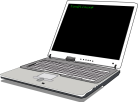                  Bring Your Own Device (B.Y.O.D.) -- 3rd -5th Grade Target Students OnlyDo not bring your device until specifically notified. We will first preview routines/procedures and must collect appropriate signed consent forms from each student before we can begin this part of our program.  Please review the letter about BYOD but do not bring your devise until told. Devises do not need to come to school on the first week of class.                                                                                                                                                                       